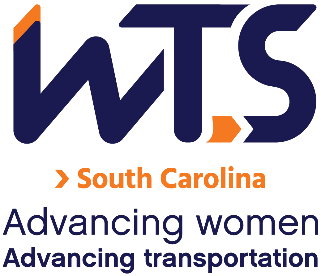 2024 WTS Jannet Walker-Ford Leadership Legacy Scholarship for GraduatesWTS launched the Leadership Legacy Scholarship in 2007. Through this award, WTS provides a scholarship to an outstanding young woman pursuing graduate studies working toward a career in transportation or a related field, and who demonstrates a specific interest in advancing transportation innovation.The WTS mission to build the transportation industry through the global advancement of women can be realized by encouraging women to further their careers as leaders in transportation. WTS recognizes that transportation is more than simply moving people and goods from one place to another. It is a driver of growth and an integral part of communities throughout the world. The leadership, skills, and perspectives of women are essential to ensure that the transportation systems of the future respond to the needs of all. The Leadership Legacy Scholarship currently takes the name of the 2022-2024 WTS International Chair, Jannet Walker-Ford.The WTS-SC Chapter recognizes the importance of enriching Equity, Diversity, and Inclusion (ED&I) in the transportation industry. We value the contributions of each individual student, and celebrate everyone's capabilities regardless of ethnicity, race, age, and gender.  In furthering our commitment to expanding the diversity of our student applicants and recognizing your achievements, we are adding an optional bonus ED&I essay question to the application that will allow you to increase your final evaluation score. We look forward to learning more about your experiences, thoughts, and contributions to enhancing diversity in the transportation industry. The minimum criteria for selection are:GPA of 3.0 or higherCurrently enrolled in a graduate degree program in a transportation-related field, such as transportation planning or engineering, security planning, business management, finance, or logistics with a focus on public policy.Plans to pursue a career in a transportation-related field.Demonstrated interest in addressing transportation studies issues.Submission of a personal statement of 500 words or less highlighting the candidate’s interest in transportation-related fields, relevant experiences, and interests, and how this award will contribute to the candidate’s ability to make a meaningful contribution in the transportation arena.Applications should be submitted to the WTS SC chapter as typed documents and will compete locally for one $3,000 scholarship award. Scholarships are competitive and based on the applicant's specific transportation goals, academic record, and transportation-related activities or job skills. Applications are due March 1, 2024.The local awards banquet is scheduled for late April 2024. Local winners will be forwarded and considered for the 2025 WTS Foundation (National) Awards. National awards will be presented during the Annual Conference and attendance during the awards ceremony is strongly recommended. Conference registration for scholarship winners is complimentary. Local chapters will assist with arrangements upon selection.2024 WTS Jannet Walker-Ford Leadership Legacy Scholarship for Graduates ApplicationPersonal InformationName				   Last	First	MiddleE-mail Address		 Primary Phone 	 Current Address (Street, City, State, Zip):Permanent Address (Street, City, State, Zip):Educational BackgroundCurrent College/University 		 City, State	Expected Date of Graduation	Degree to be Received		 Area of Concentration		 Grade Point Average	(Minimum GPA of 3.0 required. Attach an official copy of the transcript to the application.) Previous Colleges/Universities Attended, Date Degree Earned and GPA:Professional or School Affiliations (List any school, professional or community activities you have participated in. Include offices held and awards received. Attach additional sheets, if necessary, as typed word documents.)Employment HistoryWork Experience (List full-time, part-time, co-op, and summer employment. Briefly describe duties and responsibilities. Attach additional sheets, if necessary, as typed word documents.)Recommendation: Two (2) letters of recommendation by a professor or job supervisor must accompany your application.Personal Statement: A statement about your career goals after graduation and why you think that you should receive the scholarship award. Applicants must address the issue of leadership, its importance in a transportation career, and the applicant’s leadership achievements. Statements should not exceed 500 words. Please attach as a word document to the application form.Proof of Enrollment: Attach a copy of your tuition receipt or current registration card.Equity, Diversity, and Inclusion: An optional bonus ED&I essay will allow you to increase your final evaluation score. We look forward to learning more about your experiences, thoughts, and contributions to enhancing diversity in the transportation industry. Please attach your optional bonus ED&I essay to your application. You may choose one of the following questions for your essay (250 words):How do you think diversity helps the transportation industry?What role can you play in helping the transportation industry be more diverse?Applicant Signature	Date	Please send the application and attachments with the subject line “Scholarship” to:SouthCarolinaWTS@gmail.comOptional Information: WTS is committed to recognizing the achievements of students pursuing transportation-related degrees. To track our progress in reaching diverse applicants, we ask that you complete this confidential demographic information. This is not required for scholarship awards and will not be used in the selection process.Race/Ethnicity (select all that apply)		Caucasian		Other (please write in)________________________________________		Choose not to discloseAge	15-18	19-23	24-30	31-50	50+Anticipated or Current Mode of Transportation Career Focus (select all that apply)		Aviation		Freight		Highway/Auto		Maritime/Port		Multi-modal		Non-Motorized		Passenger		Transit             Other (please write in) 	How did you hear about this scholarship?		Friend		School/Teacher		Social Media:			Facebook			Instagram			LinkedIn			Snapchat			TikTok			Twitter			YouTube		WTS Chapter	WTS International Website              Other (please write in) 	